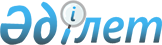 Об оказании социальной помощи отдельным категориям граждан на проезд в городском общественном транспорте (кроме такси, трамвая)
					
			Утративший силу
			
			
		
					Постановление акимата города Темиртау Карагандинской области от 29 января 2008 года N 5/9. Зарегистрировано Управлением юстиции города Темиртау Карагандинской области 28 февраля 2008 года N 8-3-48. Утратило силу - постановлением акимата города Темиртау Карагандинской области от 25 марта 2010 года N 11/12      Сноска. Утратило силу - постановлением акимата города Темиртау от 25.03.2010 N 11/12.

      В соответствии со статьей 20 Закона Республики Казахстан от 28 апреля 1995 года "О льготах и социальной защите участников, инвалидов Великой Отечественной войны и лиц, приравненных к ним", подпунктом 3) пункта 1 статьи 11 Закона Республики Казахстан от 13 апреля 2005 года "О социальной защите инвалидов в Республике Казахстан" и, руководствуясь подпунктом 14) пункта 1 статьи 31 Закона Республики Казахстан от 23 января 2001 года "О местном государственном управлении в Республике Казахстан", во исполнение решения 6 сессии Темиртауского городского маслихата от 24 декабря 2007 года N 6/4 "О городском бюджете на 2008 год", зарегистрированного в Реестре государственной регистрации нормативных правовых актов под N 8-3-46, акимат города Темиртау ПОСТАНОВЛЯЕТ:



      1. Государственному учреждению "Отдел занятости и социальных программ города Темиртау" обеспечить в 2008 году оказание социальной помощи на проезд в городском общественном транспорте (кроме такси и трамвая) следующим категориям граждан – получателям государственных пенсий и пособий:

      1) инвалидам 1, 2, 3 групп;

      2) детям-инвалидам до 16 лет или получателю государственного социального пособия на ребенка-инвалида до 16 лет (в случае если ребенок малолетний или не передвигается);

      3) бывшим узникам фашистских лагерей;

      4) гражданам, работающим в период блокады в городе Ленинграде на предприятиях, в учреждениях и организациях города и награжденным медалью "За оборону Ленинграда" и знаком "Жителю блокадного Ленинграда";

      5) семьям погибших воинов - интернационалистов (получатели специального государственного пособия);

      6) вдовам воинов, погибших (умерших), пропавших без вести в Великой Отечественной войне, не вступившим в повторный брак;

      7) лицам, принимавшим участие в ликвидации последствий катастрофы на Чернобыльской АЭС в 1986-1989 годах;

      8) многодетным матерям, имеющим четырех и более совместно проживающих несовершеннолетних детей (в том числе детей, обучающихся в высших и средних учебных заведениях, после достижения ими совершеннолетия до времени окончания ими учебных заведений);

      9) многодетным матерям, награжденным подвесками "Алтын алка", "Кумис алка" или получившим ранее звание "Мать-героиня";

      10) пенсионерам, размер пенсий которых по состоянию на 1 июля 2008 года ниже тринадцати тысяч тенге в месяц с учетом базовой пенсии;

      11) лицам пенсионного возраста, получающим государственное пособие по случаю утери кормильца;

      12) лицам пенсионного возраста, получающим государственное пособие по возрасту.

      13) лицам, больным туберкулезом, на период амбулаторного лечения, по справкам ГУ "Противотуберкулезный диспансер города Темиртау.

      Сноска. Пункт 1 с изменениями, внесенными постановлением акимата города Темиртау Карагандинской области от 19.06.2008 N 25/13 (порядок введения в действие см. в пункте 3).



      2. Социальная помощь на проезд в городском общественном транспорте предоставляется в виде льготных проездных билетов и не предусматривает денежную компенсацию гражданам за неиспользованный проездной билет.



      3. Государственному учреждению "Отдел финансов города Темиртау" обеспечить своевременность финансирования выплат на оказание социальной помощи за счет средств, предусмотренных по программе 007 "Социальная помощь отдельным категориям нуждающихся граждан по решению местных представительных органов".



      4. Государственному учреждению "Отдел занятости и социальных программ города Темиртау" обеспечить своевременное перечисление денежных средств коммунальному государственному предприятию "Служба управления пассажирским транспортом акимата города Темиртау" через лицевые счета получателей социальной помощи.



      5. Контроль за исполнением данного постановления возложить на заместителя акима города Куринную Татьяну Михайловну.



      6. Настоящее постановление вводится в действие с 1 января 2008 года.      Аким города Темиртау                       О. Битебаев
					© 2012. РГП на ПХВ «Институт законодательства и правовой информации Республики Казахстан» Министерства юстиции Республики Казахстан
				